1 день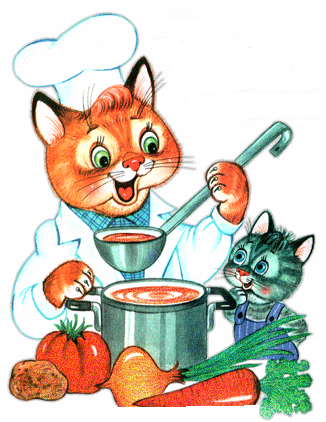 НаименованиеПримерный выход блюд Примерный выход блюд Примерный каллораж блюдПримерный каллораж блюдяслисадяслисадЗавтрак Каша Дружба мол., с сах.песк., с м/слив.130150Чай с сах. песком180200Хлеб пшеничный, масло сливочное 30/535/72 завтракСок фруктовый120150ОбедСвекольник с курицей160200Подлива из курицыМакароны отв. с м/слив.5011060130Компот из изюма с сах.песк.150200Хлеб ржаной4047ПолдникПлюшка6570Молоко160180УжинОвощное рагу с м/слив.150170Какао с молоком с сах.песк.180200